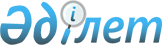 О внесении изменений и дополнений в решение маслихата Тайыншинского района Северо-Казахстанской области от 20 декабря 2012 года N 68 "О бюджете Тайыншинского района Северо-Казахстанской области на 2013-2015 годы"
					
			Утративший силу
			
			
		
					Решение маслихата Тайыншинского района Северо-Казахстанской области от 29 марта 2013 года N 78. Зарегистрировано Департаментом юстиции Северо-Казахстанской области 19 апреля 2013 года N 2250     Сноска. Утратило силу решением маслихата Тайыншинского района Северо-Казахстанской области от 25.12.2013 N 152



      В соответствии c пунктом 5 статьи 104, подпунктом 4) пункта 2 статьи 106, пунктом 5 статьи 109, пунктом 1 статьи 111 Бюджетного кодекса Республики Казахстан от 4 декабря 2008 года № 95-IV, статьи 21 Закона Республики Казахстан от 24 марта 1998 года «О нормативных правовых актах», маслихат Тайыншинского района Северо-Казахстанской области РЕШИЛ:



      1. Внести в решение маслихата Тайыншинского района Северо-Казахстанской области «О бюджете Тайыншинского района Северо-Казахстанской области на 2013-2015 годы» от 20 декабря 2012 года № 68 (зарегистрировано в Реестре государственной регистрации нормативных правовых актах за № 2062 от 15 января 2013 года, опубликовано в газетах от 1 февраля 2013 года «Тайынша таңы» № 5, от 1 февраля 2013 года «Тайыншинские вести», № 5) следующие изменения и дополнения:

      

пункт 1 изложить в следующей редакции: 

      «Утвердить бюджет Тайыншинского района Северо-Казахстанской области на 2013-2015 годы (далее - бюджет района) согласно приложениям 1, 2 и 3 соответственно, в том числе на 2013 год в следующих объемах: 

      «1) доходы – 3736759 тысяч тенге, в том числе по:

      налоговым поступлениям – 715000 тысяч тенге;

      неналоговым поступлениям – 5609 тысяч тенге;

      поступление от продажи основного капитала - 92554 тысяч тенге;

      поступлениям трансфертов – 2923596 тысяч тенге;

      2) затраты – 3800988,8 тысяч тенге; 

      3) чистое бюджетное кредитование – 14486 тысяч тенге;

      в том числе:

      бюджетные кредиты – 15620 тысяч тенге;

      погашение бюджетных кредитов – 1134 тысяч тенге;

      4) сальдо по операциям с финансовыми активами – 12700 тысяч тенге; 

      в том числе:

      приобретение финансовых активов – 12700 тысяч тенге; 

      поступления от продажи финансовых активов государства – 0 тысяч тенге; 

      5) дефицит (профицит) бюджета – -91415,8 тысяч тенге

      6) финансирование дефицита (использование профицита) бюджета - 91415,8 тысяч тенге;

      поступление займов - 15579 тысяч тенге;

      погашение займов - 1134 тысяч тенге;

      используемые остатки бюджетных средств – 76970,8 тысяч тенге».

      

пункт 9 изложить в следующей редакции:

      «9. Учесть целевые трансферты из республиканского бюджета на 2013 год в следующих размерах:

      1) на реализацию Государственной программы развития образования Республики Казахстан на 2011-2020 годы, утвержденной Указом Президента Республики Казахстан от 7 декабря 2010 года № 1118 «Об утверждении Государственной программы развития образования Республики Казахстан на 2011-2020 годы» в сумме 12291 тысяч тенге, в том числе:

      12291 тысяч тенге - на оснащение учебным оборудованием кабинетов физики, химии, биологии в государственных учреждениях основного среднего и общего среднего образования;

      2) 17219 тысяч тенге - на ежемесячную выплату денежных средств опекунам (попечителям) на содержание ребенка-сироты (детей-сирот) и ребенка (детей), оставшегося без попечения родителей;

      3) 66730 тысяч тенге - на реализацию государственного образовательного заказа в дошкольных организациях образования;

      4) 13765 тысяч тенге - на повышение оплаты труда учителям, прошедшим повышение квалификации по трехуровневой системе;

      5) 2797 тысяч тенге - на реализацию мер по оказанию социальной поддержки специалистов;

      6) 69330 тысяч тенге - на проведение противоэпизоотических мероприятий;

      7) 3671 тысяч тенге - на предоставление специальных социальных услуг нуждающимся гражданам на дому;

      8) 45894 тысяч тенге - на увеличение размера доплаты за квалификационную категорию учителям школ и воспитателям дошкольных организаций образования;

      9) 28899 тысяч тенге - на реализацию мер по содействию экономическому развитию регионов в рамках Программы «Развитие регионов», утвержденной Постановлением Правительства Республики Казахстан от 26 июля 2011 года № 862 «Об утверждении программы «Развитие регионов»;

      10) 93572 тысяч тенге - на проектирование, развитие, обустройство и (или) приобретение инженерно-коммуникационной инфраструктуры;

      11) 121254 тысяч тенге - на проектирование, строительство и (или) приобретение жилья государственного коммунального жилищного фонда».

      

пункт 10 изложить в следующей редакции:

      10. Учесть целевые трансферты из областного бюджета на:

      1) на установку противопожарной сигнализации, приобретение средств пожаротушения, услуг по обработке деревянных покрытий для объектов образования - 1000 тысяч тенге;

      2) на приобретение и установку аппаратуры для видеонаблюдения в организациях образования - 300 тысяч тенге;

      3) на внедрение электронных учебников в организациях образования - 824 тысяч тенге;

      4) на земельно-хозяйственное устройство населенных пунктов- 4607 тысяч тенге;

      5) на землеустройство, проводимое при установлении границ городов районного значения, районов в городе, поселков аулов (сел), аульных (сельских) округов - 6268 тысяч тенге;

      6) на проектирование, строительство и (или) приобретение жилья государственного коммунального жилищного фонда - 75438 тысяч тенге;

      7) на фонд оплаты труда мини-центров - 41000 тысяч тенге».



      2) дополнить пунктом 12-1 следующего содержания:

      «12-1. Предусмотреть в расходах районного бюджета направление свободных остатков средств, сложившихся на начало 2013 финансового года и возврат целевых трансфертов республиканского и областного бюджетов, недоиспользованных в течение 2012 финансового года согласно приложению 8»;

      

приложения 1, 2, 3, 4 к указанному решению изложить в новой редакции согласно приложений 1, 2, 3, 4 к настоящему решению;

      дополнить приложением 8 к указанному решению согласно приложению 5 к настоящему решению.



      2. Настоящее решение вводится в действие с 1 января 2013 года.

 

  Бюджет Тайыншинского района на 2013 год

  Бюджет Тайыншинского района на 2014 год

  Бюджет Тайыншинского района на 2015 год

  Перечень бюджетных программ Аппаратов акима района в городе, города районного значения, поселка, аула (села), аульного (сельского) округа на 2013 год

       продолжение таблицы

 

       продолжение таблицы

 

       продолжение таблицы

 

  Направление свободных остатков бюджетных средств, сложившихся на 1 января 2013 года, и возврат целевых трансфертов, недоиспользованных в 2012 году

 
					© 2012. РГП на ПХВ «Институт законодательства и правовой информации Республики Казахстан» Министерства юстиции Республики Казахстан
				      Председатель сессии

      Секретарь

      маслихата Тайыншинского района

      Северо-Казахстанской области

      СОГЛАСОВАНО

      Начальник

      отдела экономики и финансов

      Тайыншинского района

      Северо-Казахстанской области

       29 марта 2013 годаР. Батенов







К. Шарипов













Б. Сарсембаев




Приложение 1 

к решению районного маслихата

от 29 марта 2013 года № 78 

Приложение 1 

к решению районного маслихата

от 20 декабря 2012 года № 68 КатегорияКатегорияКатегорияКатегорияКатегорияКатегорияКатегорияКатегориясумма (тыс. тенге)КлассКлассКлассКлассКлассКлассКласссумма (тыс. тенге)ПодклассПодклассПодклассПодклассПодкласссумма (тыс. тенге)НаименованиеНаименованиеНаименованиесумма (тыс. тенге)I. ДОХОДЫI. ДОХОДЫI. ДОХОДЫ37367591Налоговые поступленияНалоговые поступленияНалоговые поступления7150000303Социальный налогСоциальный налогСоциальный налог37926811Социальный налогСоциальный налогСоциальный налог3792680404Hалоги на собственностьHалоги на собственностьHалоги на собственность26196011Hалоги на имуществоHалоги на имуществоHалоги на имущество15650033Земельный налогЗемельный налогЗемельный налог1654244Hалог на транспортные средстваHалог на транспортные средстваHалог на транспортные средства7760055Единый земельный налогЕдиный земельный налогЕдиный земельный налог113180505Внутренние налоги на товары, работы и услугиВнутренние налоги на товары, работы и услугиВнутренние налоги на товары, работы и услуги6332122АкцизыАкцизыАкцизы653033Поступления за использование природных и других ресурсовПоступления за использование природных и других ресурсовПоступления за использование природных и других ресурсов4000044Сборы за ведение предпринимательской и профессиональной деятельностиСборы за ведение предпринимательской и профессиональной деятельностиСборы за ведение предпринимательской и профессиональной деятельности1653455Налог на игорный бизнесНалог на игорный бизнесНалог на игорный бизнес2570808Обязательные платежи, взимаемые за совершение юридически значимых действий и (или) выдачу документов уполномоченными на то государственными органами или должностными лицамиОбязательные платежи, взимаемые за совершение юридически значимых действий и (или) выдачу документов уполномоченными на то государственными органами или должностными лицамиОбязательные платежи, взимаемые за совершение юридически значимых действий и (или) выдачу документов уполномоченными на то государственными органами или должностными лицами1045111Государственная пошлинаГосударственная пошлинаГосударственная пошлина104512Неналоговые поступленияНеналоговые поступленияНеналоговые поступления56090101Доходы от государственной собственностиДоходы от государственной собственностиДоходы от государственной собственности360955Доходы от аренды имущества, находящегося в государственной собственностиДоходы от аренды имущества, находящегося в государственной собственностиДоходы от аренды имущества, находящегося в государственной собственности36090606Прочие неналоговые поступленияПрочие неналоговые поступленияПрочие неналоговые поступления200011Прочие неналоговые поступленияПрочие неналоговые поступленияПрочие неналоговые поступления20003Поступления от продажи основного капиталаПоступления от продажи основного капиталаПоступления от продажи основного капитала925540101Продажа государственного имущества, закрепленного за государственными учреждениямиПродажа государственного имущества, закрепленного за государственными учреждениямиПродажа государственного имущества, закрепленного за государственными учреждениями1500011Продажа государственного имущества, закрепленного за государственными учреждениямиПродажа государственного имущества, закрепленного за государственными учреждениямиПродажа государственного имущества, закрепленного за государственными учреждениями150000303Продажа земли и нематериальных активовПродажа земли и нематериальных активовПродажа земли и нематериальных активов7755411Продажа землиПродажа землиПродажа земли7605422Продажа нематериальных активовПродажа нематериальных активовПродажа нематериальных активов15004Поступления трансфертовПоступления трансфертовПоступления трансфертов29235960202Трансферты из вышестоящих органов государственного управленияТрансферты из вышестоящих органов государственного управленияТрансферты из вышестоящих органов государственного управления292359622Трансферты из областного бюджетаТрансферты из областного бюджетаТрансферты из областного бюджета2923596Функциональная группаФункциональная группаФункциональная группаФункциональная группаФункциональная группаФункциональная группаФункциональная группасумма (тыс. тенге)сумма (тыс. тенге)Администратор бюджетных программАдминистратор бюджетных программАдминистратор бюджетных программАдминистратор бюджетных программАдминистратор бюджетных программсумма (тыс. тенге)сумма (тыс. тенге)ПрограммаПрограммаПрограммасумма (тыс. тенге)сумма (тыс. тенге)Наименованиесумма (тыс. тенге)сумма (тыс. тенге)II. ЗатратыII. ЗатратыII. ЗатратыII. ЗатратыII. ЗатратыII. ЗатратыII. Затраты3800988,83800988,80101Государственные услуги общего характера305450305450112112Аппарат маслихата района (города областного значения)1220112201001001Услуги по обеспечению деятельности маслихата района (города областного значения)1220112201122122Аппарат акима района (города областного значения)6693566935001001Услуги по обеспечению деятельности акима района (города областного значения)6123561235003003Капитальные расходы государственного органа57005700123123Аппарат акима района в городе, города районного значения, поселка, аула (села), аульного (сельского) округа176953176953001001Услуги по обеспечению деятельности акима района в городе, города районного значения, поселка, аула (села), аульного (сельского) округа172376,5172376,5022022Капитальные расходы государственного органа4276,54276,5032032Капитальные расходы подведомственных государственных учреждений и организаций300300459459Отдел экономики и финансов района (города областного значения)4936149361001001Услуги по реализации государственной политики в области формирования и развития экономической политики, государственного планирования, исполнения бюджета и управления коммунальной собственностью района (города областного значения)1898418984003003Проведение оценки имущества в целях налогообложения670670010010Приватизация, управление коммунальным имуществом, постприватизационная деятельность и регулирование споров, связанных с этим1362113621011011Учет, хранение, оценка и реализация имущества, поступившего в коммунальную собственность1600016000015015Капитальные расходы государственного органа86860202Оборона94919491122122Аппарат акима района (города областного значения)94919491005005Мероприятия в рамках исполнения всеобщей воинской обязанности59915991006006Предупреждение и ликвидация чрезвычайных ситуаций масштаба района (города областного значения)27002700007007Мероприятия по профилактике и тушению степных пожаров районного (городского) масштаба, а также пожаров в населенных пунктах, в которых не созданы органы государственной противопожарной службы8008000303Общественный порядок, безопасность, правовая, судебная, уголовно-исполнительная деятельность70387038458458Отдел жилищно-коммунального хозяйства, пассажирского транспорта и автомобильных дорог района (города областного значения)70387038021021Обеспечение безопасности дорожного движения в населенных пунктах703870380404Образование25795872579587464464Отдел образования района (города областного значения)25779072577907001001Услуги по реализации государственной политики на местном уровне в области образования 1370513705003003Общеобразовательное обучение23539162353916004004Информатизация системы образования в государственных учреждениях образования района (города областного значения)89438943005005Приобретение и доставка учебников, учебно-методических комплексов для государственных учреждений образования района (города областного значения)2038420384006006Дополнительное образование для детей 2145621456007007Проведение школьных олимпиад, внешкольных мероприятий и конкурсов районного (городского) масштаба264264009009Обеспечение деятельности организаций дошкольного воспитания и обучения5630256302012012Капитальные расходы государственного органа105105015015Ежемесячные выплаты денежных средств опекунам (попечителям) на содержание ребенка-сироты (детей-сирот), и ребенка (детей), оставшегося без попечения родителей1721917219040040Реализация государственного образовательного заказа в дошкольных организациях образования 6718067180067067Капитальные расходы подведомственных государственных учреждений и организаций1843318433467467Отдел строительства района (города областного значения)16801680037037Строительство и реконструкция объектов образования168016800606Социальная помощь и социальное обеспечение146151146151451451Отдел занятости и социальных программ района (города областного значения)146151146151001001Услуги по реализации государственной политики на местном уровне в области обеспечения занятости и реализации социальных программ для населения23006,723006,7002002Программа занятости3386333863004004Оказание социальной помощи на приобретение топлива специалистам здравоохранения, образования, социального обеспечения, культуры, спорта и ветеринарии в сельской местности в соответствии с законодательством Республики Казахстан36723672005005Государственная адресная социальная помощь78827882006006Оказание жилищной помощи34563456007007Социальная помощь отдельным категориям нуждающихся граждан по решениям местных представительных органов89098909010010Материальное обеспечение детей- инвалидов, воспитывающихся и обучающихся на дому18001800011011Оплата услуг по зачислению, выплате и доставке пособий и других социальных выплат446446014014Оказание социальной помощи нуждающимся гражданам на дому4117141171016016Государственные пособия на детей до 18 лет99959995017017Обеспечение нуждающихся инвалидов обязательными гигиеническими средствами и предоставление услуг специалистами жестового языка, индивидуальными помощниками в соответствии с индивидуальной программой реабилитации инвалида93989398021021Капитальные расходы государственного органа2552,32552,30707Жилищно-коммунальное хозяйство392719,4392719,4123123Аппарат акима района в городе города районного значения, поселка, аула (села), аульного (сельского) округа3850038500008008Освещение улиц населенных пунктов2525725257009009Обеспечение санитарии населенных пунктов49524952011011Благоустройство и озеленение населенных пунктов77917791014014Организация водоснабжения населенных пунктов500500458458Отдел жилищно-коммунального хозяйства, пассажирского транспорта и автомобильных дорог района (города областного значения)1225212252003003Организация сохранения государственного жилищного фонда800800011011Обеспечение бесперебойного теплоснабжения малых городов80008000012012Функционирование системы водоснабжения и водоотведения16401640017017Содержание мест захоронений и захоронение безродных462462028028Развитие коммунального хозяйства900900029029Развитие системы водоснабжения и водоотведения450450467467Отдел строительства района (города областного значения)341967,4341967,4003003Проектирование, строительство и (или) приобретение жилья государственного коммунального жилищного фонда210470,7210470,7004004Проектирование, развитие, обустройство и (или) приобретение инженерно-коммуникационной инфраструктуры9466794667006006Развитие системы водоснабжения и водоотведения580580007007Развитие благоустройства городов и населенных пунктов15001500072072Строительство и (или) приобретение служебного жилища и развитие и (или) приобретение инженерно-коммуникационной инфраструктуры в рамках Программы занятости 202034749,734749,70808Культура, спорт, туризм и информационное пространство126362126362123123Аппарат акима района в городе города районного значения, поселка, аула (села), аульного (сельского) округа1603016030006006Поддержка культурно-досуговой работы на местном уровне1603016030455455Отдел культуры и развития языков района (города областного значения)7624776247001001Услуги по реализации государственной политики на местном уровне в области развития языков и культуры79797979003003Поддержка культурно-досуговой работы 1527715277006006Функционирование районных (городских) библиотек4773847738007007Развитие государственного языка и других языков народа Казахстана11341134010010Капитальные расходы государственного органа6767032032Капитальные расходы подведомственных государственных учреждений и организаций40524052456456Отдел внутренней политики района (города областного значения)1954019540001001Услуги по реализации государственной политики на местном уровне в области информации, укрепления государственности и формирования социального оптимизма граждан66886688002002Услуги по проведению государственной информационной политики через газеты и журналы1228512285003003Реализация мероприятий в сфере молодежной политики500500006006Капитальные расходы государственного органа6767465465Отдел физической культуры и спорта района (города областного значения)1454514545001001Услуги по реализации государственной политики на местном уровне в сфере физической культуры и спорта81818181004004Капитальные расходы государственного органа30583058006006Проведение спортивных соревнований на районном (города областного значения ) уровне246246007007Подготовка и участие членов сборных команд района (города областного значения) по различным видам спорта на областных спортивных соревнованиях306030601010Сельское, водное, лесное, рыбное хозяйство, особо охраняемые природные территории, охрана окружающей среды и животного мира, земельные отношения110747110747463463Отдел земельных отношений района (города областного значения)2031020310001001Услуги по реализации государственной политики в области регулирования земельных отношений на территории района (города областного значения)93689368003003Земельно-хозяйственное устройство населенных пунктов46074607006006Землеустройство, проводимое при установлении границ городов районного значения, районов в городе, поселков аулов (сел), аульных (сельских) округов62686268007007Капитальные расходы государственного органа6767474474Отдел сельского хозяйства и ветеринарии района (города областного значения)9043790437001001Услуги по реализации государственной политики на местном уровне в сфере сельского хозяйства и ветеринарии1741117411003003Капитальные расходы государственного органа8686006006Организация санитарного убоя больных животных229229007007Организация отлова и уничтожения бродячих собак и кошек584584013013Проведение противоэпизоотических мероприятий6933069330099099Реализация мер по оказанию социальной поддержки специалистов279727971111Промышленность, архитектурная, градостроительная и строительная деятельность73907390467467Отдел строительства района (города областного значения)73907390001001Услуги по реализации государственной политики на местном уровне в области строительства73237323017017Капитальные расходы государственных органов67671212Транспорт и коммуникации2121021210123123Аппарат акима района в городе города районного значения, поселка, аула (села), аульного (сельского) округа1230012300013013Обеспечение функционирования автомобильных дорог в городах районного значения, поселках, аулах (селах), аульных (сельских) округах1230012300458458Отдел жилищно-коммунального хозяйства, пассажирского транспорта и автомобильных дорог района (города областного значения)89108910023023Обеспечение функционирования автомобильных дорог57005700024024Организация внутрипоселковых (внутригородских), пригородных и внутрирайонных общественных пассажирских перевозок321032101313Прочие65588,765588,7123123Аппарат акима района в городе города районного значения, поселка, аула (села), аульного (сельского) округа2889928899040040Реализация мер по содействию экономическому развитию регионов в рамках Программы «Развитие регионов»2889928899458458Отдел жилищно-коммунального хозяйства, пассажирского транспорта и автомобильных дорог района (города областного значения)1032810328001001Услуги по реализации государственной политики на местном уровне в области жилищно-

коммунального хозяйства, пассажирского транспорта и автомобильных дорог1026110261013013Капитальные расходы государственного органа6767459459Отдел экономики и финансов района (города областного значения)19313,719313,7008008Разработка технико-экономического обоснования местных бюджетных инвестиционных проектов и концессионных проектов и проведение его экспертизы3313,73313,7012012Резерв местного исполнительного органа района (города областного значения)1600016000469469Отдел предпринимательства района (города областного значения)70487048001001Услуги по реализации государственной политики на местном уровне в области развития предпринимательства и промышленности69816981004004Капитальные расходы государственного органа67671515Трансферты29254,729254,7459459Отдел экономики и финансов района (города областного значения)29254,729254,7006006Возврат неиспользованных (недоиспользованных) целевых трансфертов27123,727123,7024024Целевые текущие трансферты в вышестоящие бюджеты в связи с передачей функций государственных органов из нижестоящего уровня государственного управления в вышестоящий21312131III. Чистое бюджетное кредитование1448614486Бюджетные кредиты15620156201010Сельское, водное, лесное, рыбное хозяйство, особо охраняемые природные территории, охрана окружающей среды и животного мира, земельные отношения1562015620474474Отдел сельского хозяйства и ветеринарии района (города областного значения)1562015620009009Бюджетные кредиты для реализации мер социальной поддержки специалистов1562015620категориякатегориякатегориякатегориякатегориякатегориякатегориясумма

(тыс.

тенге)сумма

(тыс.

тенге)класскласскласскласскласссумма

(тыс.

тенге)сумма

(тыс.

тенге)подклассподклассподкласссумма

(тыс.

тенге)сумма

(тыс.

тенге)Наименованиесумма

(тыс.

тенге)сумма

(тыс.

тенге)55Погашение бюджетных кредитов113411340101Погашение бюджетных кредитов1134113411Погашение бюджетных кредитов, выданных из государственного бюджета11341134Функциональная группаФункциональная группаФункциональная группаФункциональная группаФункциональная группаФункциональная группаФункциональная группасумма (тыс. тенге)сумма (тыс. тенге)Администратор бюджетных программАдминистратор бюджетных программАдминистратор бюджетных программАдминистратор бюджетных программАдминистратор бюджетных программсумма (тыс. тенге)сумма (тыс. тенге)ПрограммаПрограммаПрограммасумма (тыс. тенге)сумма (тыс. тенге)Наименованиесумма (тыс. тенге)сумма (тыс. тенге)IV. Сальдо по операциям с финансовыми активами1270012700Приобретение финансовых активов12700127001313Прочие1270012700458458Отдел жилищно-коммунального хозяйства, пассажирского транспорта и автомобильных дорог района (города областного значения)1000010000065065Формирование или увеличение уставного капитала юридических лиц1000010000474474Отдел сельского хозяйства и ветеринарии района (города областного значения)27002700065065Формирование или увеличение уставного капитала юридических лиц27002700категориякатегориякатегориякатегориякатегориякатегориякатегориясумма (тыс. тенге)сумма (тыс. тенге)класскласскласскласскласссумма (тыс. тенге)сумма (тыс. тенге)подклассподклассподкласссумма (тыс. тенге)сумма (тыс. тенге)Наименованиесумма (тыс. тенге)сумма (тыс. тенге)66Поступления от продажи финансовых активов государства00V. Дефицит (профицит) бюджета-91415,8-91415,8VI. Финансирование дефицита (использованиепрофицита) бюджета91415,891415,877Поступления займов15579155790101Внутренние государственные займы155791557922Договоры займа1557915579Функциональная группаФункциональная группаФункциональная группаФункциональная группаФункциональная группаФункциональная группаФункциональная группасумма (тыс. тенге)сумма (тыс. тенге)Администратор бюджетных программАдминистратор бюджетных программАдминистратор бюджетных программАдминистратор бюджетных программАдминистратор бюджетных программсумма (тыс. тенге)сумма (тыс. тенге)ПрограммаПрограммаПрограммасумма (тыс. тенге)сумма (тыс. тенге)Наименованиесумма (тыс. тенге)сумма (тыс. тенге)1616Погашение займов11341134459459Отдел экономики и финансов района (города областного значения)11341134005005Погашение долга местного исполнительного органа перед вышестоящим бюджетом11341134категориякатегориякатегориякатегориякатегориякатегориякатегориясумма (тыс. тенге)сумма (тыс. тенге)класскласскласскласскласссумма (тыс. тенге)сумма (тыс. тенге)подклассподклассподкласссумма (тыс. тенге)сумма (тыс. тенге)Наименованиесумма (тыс. тенге)сумма (тыс. тенге)88Используемые остатки бюджетных средств76970,876970,80101Остатки бюджетных средств76970,876970,811Свободные остатки бюджетных средств76970,876970,8

Приложение 2 

к решению районного маслихата

от 29 марта 2013 года № 78 

Приложение 2 

к решению районного маслихата

от 20 декабря 2012 года № 68 КатегорияКатегорияКатегорияКатегорияКатегорияКатегорияКатегорияКатегориясумма (тыс. тенге)КлассКлассКлассКлассКлассКлассКласссумма (тыс. тенге)ПодклассПодклассПодклассПодклассПодкласссумма (тыс. тенге)НаименованиеНаименованиеНаименованиесумма (тыс. тенге)I. ДОХОДЫI. ДОХОДЫI. ДОХОДЫ32509771Налоговые поступленияНалоговые поступленияНалоговые поступления7393330303Социальный налогСоциальный налогСоциальный налог38168011Социальный налогСоциальный налогСоциальный налог3816800404Hалоги на собственностьHалоги на собственностьHалоги на собственность28266811Hалоги на имуществоHалоги на имуществоHалоги на имущество17050033Земельный налогЗемельный налогЗемельный налог1770044Hалог на транспортные средстваHалог на транспортные средстваHалог на транспортные средства8303255Единый земельный налогЕдиный земельный налогЕдиный земельный налог114360505Внутренние налоги на товары, работы и услугиВнутренние налоги на товары, работы и услугиВнутренние налоги на товары, работы и услуги6384122АкцизыАкцизыАкцизы663933Поступления за использование природных и других ресурсовПоступления за использование природных и других ресурсовПоступления за использование природных и других ресурсов4000044Сборы за ведение предпринимательской и профессиональной деятельностиСборы за ведение предпринимательской и профессиональной деятельностиСборы за ведение предпринимательской и профессиональной деятельности1694555Налог на игорный бизнесНалог на игорный бизнесНалог на игорный бизнес2570808Обязательные платежи, взимаемые за совершение юридически значимых действий и (или) выдачу документов уполномоченными на то государственными органами или должностными лицамиОбязательные платежи, взимаемые за совершение юридически значимых действий и (или) выдачу документов уполномоченными на то государственными органами или должностными лицамиОбязательные платежи, взимаемые за совершение юридически значимых действий и (или) выдачу документов уполномоченными на то государственными органами или должностными лицами1114411Государственная пошлинаГосударственная пошлинаГосударственная пошлина111442Неналоговые поступленияНеналоговые поступленияНеналоговые поступления56090101Доходы от государственной собственностиДоходы от государственной собственностиДоходы от государственной собственности360955Доходы от аренды имущества, находящегося в государственной собственностиДоходы от аренды имущества, находящегося в государственной собственностиДоходы от аренды имущества, находящегося в государственной собственности36090606Прочие неналоговые поступленияПрочие неналоговые поступленияПрочие неналоговые поступления200011Прочие неналоговые поступленияПрочие неналоговые поступленияПрочие неналоговые поступления20003Поступления от продажи основного капиталаПоступления от продажи основного капиталаПоступления от продажи основного капитала670670101Продажа государственного имущества, закрепленного за государственными учреждениямиПродажа государственного имущества, закрепленного за государственными учреждениямиПродажа государственного имущества, закрепленного за государственными учреждениями1535011Продажа государственного имущества, закрепленного за государственными учреждениямиПродажа государственного имущества, закрепленного за государственными учреждениямиПродажа государственного имущества, закрепленного за государственными учреждениями153500303Продажа земли и нематериальных активовПродажа земли и нематериальных активовПродажа земли и нематериальных активов5171711Продажа землиПродажа землиПродажа земли5021722Продажа нематериальных активовПродажа нематериальных активовПродажа нематериальных активов15004Поступления трансфертовПоступления трансфертовПоступления трансфертов24389680202Трансферты из вышестоящих органов государственного управленияТрансферты из вышестоящих органов государственного управленияТрансферты из вышестоящих органов государственного управления243896822Трансферты из областного бюджетаТрансферты из областного бюджетаТрансферты из областного бюджета2438968Функциональная группаФункциональная группаФункциональная группаФункциональная группаФункциональная группаФункциональная группаФункциональная группасумма (тыс. тенге)сумма (тыс. тенге)Администратор бюджетных программАдминистратор бюджетных программАдминистратор бюджетных программАдминистратор бюджетных программАдминистратор бюджетных программсумма (тыс. тенге)сумма (тыс. тенге)ПрограммаПрограммаПрограммасумма (тыс. тенге)сумма (тыс. тенге)Наименованиесумма (тыс. тенге)сумма (тыс. тенге)II. ЗатратыII. ЗатратыII. ЗатратыII. ЗатратыII. ЗатратыII. ЗатратыII. Затраты3250977,03250977,00101Государственные услуги общего характера269057269057112112Аппарат маслихата района (города областного значения)1218512185001001Услуги по обеспечению деятельности маслихата района (города областного значения)1218512185122122Аппарат акима района (города областного значения)6130361303001001Услуги по обеспечению деятельности акима района (города областного значения)6130361303123123Аппарат акима района в городе, города районного значения, поселка, аула (села), аульного (сельского) округа173709173709001001Услуги по обеспечению деятельности акима района в городе, города районного значения, поселка, аула (села), аульного (сельского) округа173709173709459459Отдел экономики и финансов района (города областного значения)2186021860001001Услуги по реализации государственной политики в области формирования и развития экономической политики, государственного планирования, исполнения бюджета и управления коммунальной собственностью района (города областного значения)1907319073003003Проведение оценки имущества в целях налогообложения717717010010Приватизация, управление коммунальным имуществом, постприватизационная деятельность и регулирование споров, связанных с этим10001000011011Учет, хранение, оценка и реализация имущества, поступившего в коммунальную собственность107010700202Оборона73117311122122Аппарат акима района (города областного значения)73117311005005Мероприятия в рамках исполнения всеобщей воинской обязанности63116311006006Предупреждение и ликвидация чрезвычайных ситуаций масштаба района (города областного значения)500500007007Мероприятия по профилактике и тушению степных пожаров районного (городского) масштаба, а также пожаров в населенных пунктах, в которых не созданы органы государственной противопожарной службы5005000303Общественный порядок, безопасность, правовая, судебная, уголовно-исполнительная деятельность74247424458458Отдел жилищно-коммунального хозяйства, пассажирского транспорта и автомобильных дорог района (города областного значения)74247424021021Обеспечение безопасности дорожного движения в населенных пунктах742474240404Образование24008302400830464464Отдел образования района (города областного значения)24008302400830001001Услуги по реализации государственной политики на местном уровне в области образования 1274212742003003Общеобразовательное обучение22809912280991004004Информатизация системы образования в государственных учреждениях образования района (города областного значения)95699569005005Приобретение и доставка учебников, учебно-методических комплексов для государственных учреждений образования района (города областного значения)2092920929006006Дополнительное образование для детей 1961319613007007Проведение школьных олимпиад, внешкольных мероприятий и конкурсов районного (городского) масштаба282282009009Обеспечение деятельности организаций дошкольного воспитания и обучения56704567040606Социальная помощь и социальное обеспечение161561161561451451Отдел занятости и социальных программ района (города областного значения)161561161561001001Услуги по реализации государственной политики на местном уровне в области обеспечения занятости и реализации социальных программ для населения2223122231002002Программа занятости3626036260004004Оказание социальной помощи на приобретение топлива специалистам здравоохранения, образования, социального обеспечения, культуры, спорта и ветеринарии в сельской местности в соответствии с законодательством Республики Казахстан36753675005005Государственная адресная социальная помощь84618461006006Оказание жилищной помощи36443644007007Социальная помощь отдельным категориям нуждающихся граждан по решениям местных представительных органов2186821868010010Материальное обеспечение детей- инвалидов, воспитывающихся и обучающихся на дому20222022011011Оплата услуг по зачислению, выплате и доставке пособий и других социальных выплат453453014014Оказание социальной помощи нуждающимся гражданам на дому4205342053016016Государственные пособия на детей до 18 лет94389438017017Обеспечение нуждающихся инвалидов обязательными гигиеническими средствами и предоставление услуг специалистами жестового языка, индивидуальными помощниками в соответствии с индивидуальной программой реабилитации инвалида11456114560707Жилищно-коммунальное хозяйство4147441474123123Аппарат акима района в городе города районного значения, поселка, аула (села), аульного (сельского) округа3493634936008008Освещение улиц населенных пунктов2607926079009009Обеспечение санитарии населенных пунктов24102410011011Благоустройство и озеленение населенных пунктов54475447014014Организация водоснабжения населенных пунктов10001000458458Отдел жилищно-коммунального хозяйства, пассажирского транспорта и автомобильных дорог района (города областного значения)65386538017017Содержание мест захоронений и захоронение безродных494494026026Организация эксплуатации тепловых сетей, находящихся в коммунальной собственности районов (городов областного значения)50005000031031Изготовление технических паспортов на объекты кондоминиумов104410440808Культура, спорт, туризм и информационное пространство118956118956123123Аппарат акима района в городе города районного значения, поселка, аула (села), аульного (сельского) округа1578215782006006Поддержка культурно-досуговой работы на местном уровне1578215782455455Отдел культуры и развития языков района (города областного значения)7319173191001001Услуги по реализации государственной политики на местном уровне в области развития языков и культуры77487748003003Поддержка культурно-досуговой работы1473914739006006Функционирование районных (городских) библиотек4995549955007007Развитие государственного языка и других языков народа Казахстана749749456456Отдел внутренней политики района (города областного значения)1981619816001001Услуги по реализации государственной политики на местном уровне в области информации, укрепления государственности и формирования социального оптимизма граждан63716371002002Услуги по проведению государственной информационной политики через газеты и журналы1314513145003003Реализация мероприятий в сфере молодежной политики300300006006Капитальные расходы государственного органа465465Отдел физической культуры и спорта района (города областного значения)1016710167001001Услуги по реализации государственной политики на местном уровне в сфере физической культуры и спорта71657165006006Проведение спортивных соревнований на районном (города областного значения ) уровне264264007007Подготовка и участие членов сборных команд района (города областного значения) по различным видам спорта на областных спортивных соревнованиях273827381010Сельское, водное, лесное, рыбное хозяйство, особо охраняемые природные территории, охрана окружающей среды и животного мира, земельные отношения2717627176463463Отдел земельных отношений района (города областного значения)91149114001001Услуги по реализации государственной политики в области регулирования земельных отношений на территории района (города областного значения)91149114474474Отдел сельского хозяйства и ветеринарии района (города областного значения)1806218062001001Услуги по реализации государственной политики на местном уровне в сфере сельского хозяйства и ветеринарии1719217192006006Организация санитарного убоя больных животных245245007007Организация отлова и уничтожения бродячих собак и кошек6256251111Промышленность, архитектурная, градостроительная и строительная деятельность73277327467467Отдел строительства района (города областного значения)73277327001001Услуги по реализации государственной политики на местном уровне в области строительства732773271212Транспорт и коммуникации177435177435123123Аппарат акима района в городе города районного значения, поселка, аула (села), аульного (сельского) округа8700087000013013Обеспечение функционирования автомобильных дорог в городах районного значения, поселках, аулах (селах), аульных (сельских) округах8700087000458458Отдел жилищно-коммунального хозяйства, пассажирского транспорта и автомобильных дорог района (города областного значения)9043590435023023Обеспечение функционирования автомобильных дорог8700087000024024Организация внутрипоселковых (внутригородских), пригородных и внутрирайонных общественных пассажирских перевозок343534351313Прочие3242632426458458Отдел жилищно-коммунального хозяйства, пассажирского транспорта и автомобильных дорог района (города областного значения)98069806001001Услуги по реализации государственной политики на местном уровне в области жилищно-

коммунального хозяйства, пассажирского транспорта и автомобильных дорог98069806459459Отдел экономики и финансов района (города областного значения)1600016000012012Резерв местного исполнительного органа района (города областного значения) 1600016000469469Отдел предпринимательства района (города областного значения)66206620001001Услуги по реализации государственной политики на местном уровне в области развития предпринимательства и промышленности66206620III. Чистое бюджетное кредитование-2171-2171Бюджетные кредиты00категориякатегориякатегориякатегориякатегориякатегориякатегориясумма (тыс. тенге)сумма (тыс. тенге)класскласскласскласскласссумма (тыс. тенге)сумма (тыс. тенге)подклассподклассподкласссумма (тыс. тенге)сумма (тыс. тенге)Наименованиесумма (тыс. тенге)сумма (тыс. тенге)55Погашение бюджетных кредитов217121710101Погашение бюджетных кредитов2171217111Погашение бюджетных кредитов, выданных из государственного бюджета21712171Функциональная группаФункциональная группаФункциональная группаФункциональная группаФункциональная группаФункциональная группаФункциональная группасумма (тыс. тенге)сумма (тыс. тенге)Администратор бюджетных программАдминистратор бюджетных программАдминистратор бюджетных программАдминистратор бюджетных программАдминистратор бюджетных программсумма (тыс. тенге)сумма (тыс. тенге)ПрограммаПрограммаПрограммасумма (тыс. тенге)сумма (тыс. тенге)Наименованиесумма (тыс. тенге)сумма (тыс. тенге)IV. Сальдо по операциям с финансовыми активами00Приобретение финансовых активов001313Прочие00категориякатегориякатегориякатегориякатегориякатегориякатегориясумма (тыс. тенге)сумма (тыс. тенге)класскласскласскласскласссумма (тыс. тенге)сумма (тыс. тенге)подклассподклассподкласссумма (тыс. тенге)сумма (тыс. тенге)Наименованиесумма (тыс. тенге)сумма (тыс. тенге)66Поступления от продажи финансовых активов государства00V. Дефицит (профицит) бюджета2171,02171,0VI. Финансирование дефицита (использованиепрофицита) бюджета-2171-217177Поступления займов00Функциональная группаФункциональная группаФункциональная группаФункциональная группаФункциональная группаФункциональная группаФункциональная группасумма (тыс. тенге)сумма (тыс. тенге)Администратор бюджетных программАдминистратор бюджетных программАдминистратор бюджетных программАдминистратор бюджетных программАдминистратор бюджетных программсумма (тыс. тенге)сумма (тыс. тенге)ПрограммаПрограммаПрограммасумма (тыс. тенге)сумма (тыс. тенге)Наименованиесумма (тыс. тенге)сумма (тыс. тенге)1616Погашение займов21712171459459Отдел экономики и финансов района (города областного значения)21712171005005Погашение долга местного исполнительного органа перед вышестоящим бюджетом21712171категориякатегориякатегориякатегориякатегориякатегориякатегориясумма (тыс. тенге)сумма (тыс. тенге)класскласскласскласскласссумма (тыс. тенге)сумма (тыс. тенге)подклассподклассподкласссумма (тыс. тенге)сумма (тыс. тенге)Наименованиесумма (тыс. тенге)сумма (тыс. тенге)88Используемые остатки бюджетных средств000101Остатки бюджетных средств0011Свободные остатки бюджетных средств

Приложение 3 

к решению районного маслихата

от 29 марта 2013 года № 78 

Приложение 3 

к решению районного маслихата

от 20 декабря 2012 года № 68 КатегорияКатегорияКатегорияКатегорияКатегорияКатегорияКатегориясумма (тыс. тенге)КлассКлассКлассКлассКлассКласссумма (тыс. тенге)ПодклассПодклассПодклассПодкласссумма (тыс. тенге)НаименованиеНаименованиесумма (тыс. тенге)I. ДОХОДЫI. ДОХОДЫ32910151Налоговые поступленияНалоговые поступления7928040303Социальный налогСоциальный налог41239111Социальный налогСоциальный налог4123910404Hалоги на собственностьHалоги на собственность30417411Hалоги на имуществоHалоги на имущество18450033Земельный налогЗемельный налог1893944Hалог на транспортные средстваHалог на транспортные средства8884355Единый земельный налогЕдиный земельный налог118920505Внутренние налоги на товары, работы и услугиВнутренние налоги на товары, работы и услуги6435322АкцизыАкцизы675533Поступления за использование природных и других ресурсовПоступления за использование природных и других ресурсов4000044Сборы за ведение предпринимательской и профессиональной деятельностиСборы за ведение предпринимательской и профессиональной деятельности1734155Налог на игорный бизнесНалог на игорный бизнес2570808Обязательные платежи, взимаемые за совершение юридически значимых действий и (или) выдачу документов уполномоченными на то государственными органами или должностными лицамиОбязательные платежи, взимаемые за совершение юридически значимых действий и (или) выдачу документов уполномоченными на то государственными органами или должностными лицами1188611Государственная пошлинаГосударственная пошлина118862Неналоговые поступленияНеналоговые поступления56090101Доходы от государственной собственностиДоходы от государственной собственности360955Доходы от аренды имущества, находящегося в государственной собственностиДоходы от аренды имущества, находящегося в государственной собственности36090606Прочие неналоговые поступленияПрочие неналоговые поступления200011Прочие неналоговые поступленияПрочие неналоговые поступления20003Поступления от продажи основного капиталаПоступления от продажи основного капитала452810101Продажа государственного имущества, закрепленного за государственными учреждениямиПродажа государственного имущества, закрепленного за государственными учреждениями1572511Продажа государственного имущества, закрепленного за государственными учреждениямиПродажа государственного имущества, закрепленного за государственными учреждениями157250303Продажа земли и нематериальных активовПродажа земли и нематериальных активов2955611Продажа землиПродажа земли2805622Продажа нематериальных активовПродажа нематериальных активов15004Поступления трансфертов Поступления трансфертов 24473210202Трансферты из вышестоящих органов государственного управленияТрансферты из вышестоящих органов государственного управления244732122Трансферты из областного бюджетаТрансферты из областного бюджета2447321Функциональная группаФункциональная группаФункциональная группаФункциональная группаФункциональная группаФункциональная группаФункциональная группасумма (тыс. тенге)Администратор бюджетных программАдминистратор бюджетных программАдминистратор бюджетных программАдминистратор бюджетных программАдминистратор бюджетных программсумма (тыс. тенге)ПрограммаПрограммаПрограммасумма (тыс. тенге)Наименованиесумма (тыс. тенге)II. ЗатратыII. ЗатратыII. ЗатратыII. ЗатратыII. ЗатратыII. ЗатратыII. Затраты3291015,00101Государственные услуги общего характера274148112112Аппарат маслихата района (города областного значения)12425001001Услуги по обеспечению деятельности маслихата района (города областного значения)12425122122Аппарат акима района (города областного значения)63018001001Услуги по обеспечению деятельности акима района (города областного значения)63018123123Аппарат акима района в городе, города районного значения, поселка, аула (села), аульного (сельского) округа176333001001Услуги по обеспечению деятельности акима района в городе, города районного значения, поселка, аула (села), аульного (сельского) округа176333459459Отдел экономики и финансов района (города областного значения)22372001001Услуги по реализации государственной политики в области формирования и развития экономической политики, государственного планирования, исполнения бюджета и управления коммунальной собственностью района (города областного значения)19460003003Проведение оценки имущества в целях налогообложения767010010Приватизация, управление коммунальным имуществом, постприватизационная деятельность и регулирование споров, связанных с этим1000011011Учет, хранение, оценка и реализация имущества, поступившего в коммунальную собственность11450202Оборона7653122122Аппарат акима района (города областного значения)7653005005Мероприятия в рамках исполнения всеобщей воинской обязанности6653006006Предупреждение и ликвидация чрезвычайных ситуаций масштаба района (города областного значения)500007007Мероприятия по профилактике и тушению степных пожаров районного (городского) масштаба, а также пожаров в населенных пунктах, в которых не созданы органы государственной противопожарной службы5000303Общественный порядок, безопасность, правовая, судебная, уголовно-исполнительная деятельность7944458458Отдел жилищно-коммунального хозяйства, пассажирского транспорта и автомобильных дорог района (города областного значения)7944021021Обеспечение безопасности дорожного движения в населенных пунктах79440404Образование2427585464464Отдел образования района (города областного значения)2427585001001Услуги по реализации государственной политики на местном уровне в области образования 12838003003Общеобразовательное обучение2304391004004Информатизация системы образования в государственных учреждениях образования района (города областного значения)10239005005Приобретение и доставка учебников, учебно-методических комплексов для государственных учреждений образования района (города областного значения)22394006006Дополнительное образование для детей 19782007007Проведение школьных олимпиад, внешкольных мероприятий и конкурсов районного (городского) масштаба302009009Обеспечение деятельности организаций дошкольного воспитания и обучения576390606Социальная помощь и социальное обеспечение169179451451Отдел занятости и социальных программ района (города областного значения)169179001001Услуги по реализации государственной политики на местном уровне в области обеспечения занятости и реализации социальных программ для населения22529002002Программа занятости36260004004Оказание социальной помощи на приобретение топлива специалистам здравоохранения, образования, социального обеспечения, культуры, спорта и ветеринарии в сельской местности в соответствии с законодательством Республики Казахстан3690005005Государственная адресная социальная помощь9660006006Оказание жилищной помощи3640007007Социальная помощь отдельным категориям нуждающихся граждан по решениям местных представительных органов21224010010Материальное обеспечение детей- инвалидов, воспитывающихся и обучающихся на дому2296011011Оплата услуг по зачислению, выплате и доставке пособий и других социальных выплат459014014Оказание социальной помощи нуждающимся гражданам на дому47164016016Государственные пособия на детей до 18 лет10000017017Обеспечение нуждающихся инвалидов обязательными гигиеническими средствами и предоставление услуг специалистами жестового языка, индивидуальными помощниками в соответствии с индивидуальной программой реабилитации инвалида122570707Жилищно-коммунальное хозяйство44157123123Аппарат акима района в городе города районного значения, поселка, аула (села), аульного (сельского) округа37312008008Освещение улиц населенных пунктов27905009009Обеспечение санитарии населенных пунктов2579011011Благоустройство и озеленение населенных пунктов5828014014Организация водоснабжения населенных пунктов1000458458Отдел жилищно-коммунального хозяйства, пассажирского транспорта и автомобильных дорог района (города областного значения)6845017017Содержание мест захоронений и захоронение безродных529026026Организация эксплуатации тепловых сетей, находящихся в коммунальной собственности районов (городов областного значения)5000031031Изготовление технических паспортов на объекты кондоминиумов13160808Культура, спорт, туризм и информационное пространство121719123123Аппарат акима района в городе города районного значения, поселка, аула (села), аульного (сельского) округа16020006006Поддержка культурно-досуговой работы на местном уровне16020455455Отдел культуры и развития языков района (города областного значения)74343001001Услуги по реализации государственной политики на местном уровне в области развития языков и культуры7892003003Поддержка культурно-досуговой работы 14912006006Функционирование районных (городских) библиотек50774007007Развитие государственного языка и других языков народа Казахстана765456456Отдел внутренней политики района (города областного значения)20843001001Услуги по реализации государственной политики на местном уровне в области информации, укрепления государственности и формирования социального оптимизма граждан6478002002Услуги по проведению государственной информационной политики через газеты и журналы14065003003Реализация мероприятий в сфере молодежной политики300465465Отдел физической культуры и спорта района (города областного значения)10513001001Услуги по реализации государственной политики на местном уровне в сфере физической культуры и спорта7301006006Проведение спортивных соревнований на районном (города областного значения ) уровне282007007Подготовка и участие членов сборных команд района (города областного значения) по различным видам спорта на областных спортивных соревнованиях29301010Сельское, водное, лесное, рыбное хозяйство, особо охраняемые природные территории, охрана окружающей среды и животного мира, земельные отношения27677463463Отдел земельных отношений района (города областного значения)9280001001Услуги по реализации государственной политики в области регулирования земельных отношений на территории района (города областного значения)9280474474Отдел сельского хозяйства и ветеринарии района (города областного значения)18397001001Услуги по реализации государственной политики на местном уровне в сфере сельского хозяйства и ветеринарии 17466006006Организация санитарного убоя больных животных262007007Организация отлова и уничтожения бродячих собак и кошек6691111Промышленность, архитектурная, градостроительная и строительная деятельность7461467467Отдел строительства района (города областного значения)7461001001Услуги по реализации государственной политики на местном уровне в области строительства74611212Транспорт и коммуникации170675123123Аппарат акима района в городе города районного значения, поселка, аула (села), аульного (сельского) округа84000013013Обеспечение функционирования автомобильных дорог в городах районного значения, поселках, аулах (селах), аульных (сельских) округах84000458458Отдел жилищно-коммунального хозяйства, пассажирского транспорта и автомобильных дорог района (города областного значения)86675023023Обеспечение функционирования автомобильных дорог83000024024Организация внутрипоселковых (внутригородских), пригородных и внутрирайонных общественных пассажирских перевозок36751313Прочие32817458458Отдел жилищно-коммунального хозяйства, пассажирского транспорта и автомобильных дорог района (города областного значения)10053001001Услуги по реализации государственной политики на местном уровне в области жилищно-коммунального хозяйства, пассажирского транспорта и автомобильных дорог10053459459Отдел экономики и финансов района (города областного значения)16000012012Резерв местного исполнительного органа района (города областного значения) 16000469469Отдел предпринимательства района (города областного значения)6764001001Услуги по реализации государственной политики на местном уровне в области развития предпринимательства и промышленности6764III. Чистое бюджетное кредитование-2171Бюджетные кредиты0категориякатегориякатегориякатегориякатегориякатегориякатегориясумма (тыс. тенге)класскласскласскласскласссумма (тыс. тенге)подклассподклассподкласссумма (тыс. тенге)Наименованиесумма (тыс. тенге)55Погашение бюджетных кредитов21710101Погашение бюджетных кредитов217111Погашение бюджетных кредитов, выданных из государственного бюджета2171Функциональная группаФункциональная группаФункциональная группаФункциональная группаФункциональная группаФункциональная группаФункциональная группасумма (тыс. тенге)Администратор бюджетных программАдминистратор бюджетных программАдминистратор бюджетных программАдминистратор бюджетных программАдминистратор бюджетных программсумма (тыс. тенге)ПрограммаПрограммаПрограммасумма (тыс. тенге)Наименованиесумма (тыс. тенге)IV. Сальдо по операциям с финансовыми активами0Приобретение финансовых активов01313Прочие0категориякатегориякатегориякатегориякатегориякатегориякатегориясумма (тыс. тенге)класскласскласскласскласссумма (тыс. тенге)подклассподклассподкласссумма (тыс. тенге)Наименованиесумма (тыс. тенге)66Поступления от продажи финансовых активов государства0V. Дефицит (профицит) бюджета2171,0VI. Финансирование дефицита (использованиепрофицита) бюджета-217177Поступления займов0Функциональная группаФункциональная группаФункциональная группаФункциональная группаФункциональная группаФункциональная группаФункциональная группасумма (тыс. тенге)Администратор бюджетных программАдминистратор бюджетных программАдминистратор бюджетных программАдминистратор бюджетных программАдминистратор бюджетных программсумма (тыс. тенге)ПрограммаПрограммаПрограммасумма (тыс. тенге)Наименованиесумма (тыс. тенге)1616Погашение займов2171459459Отдел экономики и финансов района (города областного значения)2171005005Погашение долга местного исполнительного органа перед вышестоящим бюджетом2171категориякатегориякатегориякатегориякатегориякатегориякатегориясумма (тыс. тенге)класскласскласскласскласссумма (тыс. тенге)подклассподклассподкласссумма (тыс. тенге)Наименованиесумма (тыс. тенге)88Используемые остатки бюджетных средств00101Остатки бюджетных средств011Свободные остатки бюджетных средств

Приложение 4 

к решению районного маслихата

от 29 марта 2013 года № 78 

Приложение 4 

к решению районного маслихата

от 20 декабря 2012 года № 68 функциональная группафункциональная группафункциональная группафункциональная группаВсегоадминистраторадминистраторадминистраторВсегопрограммапрограммаВсегонаименованиеВсего123АВ1Государственные услуги общего характера176953,0123Аппарат акима района в городе, города районного значения, поселка, аула (села), аульного (сельского) округа176953,0001Услуги по обеспечению деятельности акима района в городе, города районного значения, поселка, аула (села), аульного (сельского) округа172376,5022Капитальные расходы государственного органа4276,5032Капитальные расходы подведомственных государственных учреждений и организаций3007Жилищно-коммунальное хозяйство38500123Аппарат акима района в городе, города районного значения, поселка, аула (села), аульного (сельского) округа38500008Освещение улиц населенных пунктов25257009Обеспечение санитарии населенных пунктов4952011Благоустройство и озеленение населенных пунктов7791014Организация водоснабжения населенных пунктов5008Культура, спорт, туризм и информационное пространство16030123Аппарат акима района в городе, города районного значения, поселка, аула (села), аульного (сельского) округа16030006Поддержка культурно-досуговой работы на местном уровне1603012Транспорт и коммуникации12300123Аппарат акима района в городе, города районного значения, поселка, аула (села), аульного (сельского) округа12300013Обеспечение функционирования автомобильных дорог в городах районного значения, поселка, аула (села), аульного (сельского) округа1230013Прочие28899123Аппарат акима района в городе, города районного значения, поселка, аула (села), аульного (сельского) округа28899040Реализация мер по содействию экономическому развитию регионов в рамках Программы «Развитие регионов»28899в том числев том числев том числев том числев том числев том числеГУ "Ап-

парат

акима г. Тайынша

Тайын-

шинско-

го райо-

на Севе-

ро-Ка-

захстан-

ской

области"ГУ "Ап-

парат

акима

Абай-

ского

сель-

ского

округа"ГУ "Ап-

парат

акима

Алабо-

тинского

сель-

ского

округа"ГУ "Аппа-

рат акима

Амандык-

ского

сельского

округа"ГУ "Аппа-

рат акима

Большеизю-

мовского

сельского

округа"ГУ "Аппарат

акима

Донецкого

сельского

округа"14144,08466,09061,07746,08016,08434,014144,08466,09061,07746,08016,08434,013867,08466,09061,07746,08016,08134,02773002418844646110684828092418844646110684828091174534646151843280948521007591150504000000000000006800000006800680005005005005005000500500500500500500500500500500ГУ "Ап-

парат

акима

Драгоми-

ровского

сельско-

го окру-

га"ГУ "Ап-

парат

акима

Зелено-

гайского

сель-

ского

округа"ГУ "Ап-

парат

акима

Келле-

ровского

сельско-

го окру-

га"ГУ "Ап-

парат

акима

Киров-

ского

сель-

ского

округа"ГУ "Ап-

парат

акима

Красно-

камен-

ского

сель-

ского

округа"ГУ "Ап-

парат

акима

Красно-

полян-

ского

сель-

ского

округа"ГУ "Аппа-

рат акима

Летовочно-

го сель-

ского

округа"7593,07760,012172,08947,06438,08602,07888,07593,07760,012172,08947,06438,08602,07888,07593,07760,010222,08947,06438,08602,07708,0165018030072049015124915909204327204901512491590920432720490151249149092043210000229424671462043180022942467146204318229424671462431800000002500700050070003995005005007000500700039950050050070005007000399500500500ГУ "Ап-

парат

акима

Миро-

новского сель-

ского

округа"ГУ "Ап-

парат

акима

Рощин-

ского

сель-

ского

округа"ГУ "Ап-

парат

акима

Тендык-

ского

сель-

ского

округа"ГУ "Ап-

парат

акима

Тихо-

океан-

ского

сель-

ского

округа"ГУ "Ап-

парат

акима

Чермош-

нянского

сель-

ского

округа"ГУ "Ап-

парат

акима

Чкалов

ского

сельского

округа

Тайыншин-

ского

района Северо-

Казах-

станской

области"ГУ "Аппа-

рат акима

Яснополян-

ского

сельского

округа"7311,08376,07841,07505,08982,013447,08224,07311,08376,07841,07505,08982,013447,08224,07208,58376,07841,07505,08865,011797,08224,0102,5117165056257641834696521608645625764183469652160864562576418346965216086427600027440246927600027440246927627442469000005002500050025005002500500500500500500700050050050050050050070005005005005005005007000500

Приложение 5 

к решению районного маслихата

от 29 марта 2013 года № 78 

Приложение 8 

к решению районного маслихата

от 20 декабря 2012 года № 68 Доходы:Доходы:Доходы:Доходы:Доходы:Доходы:КатегорияКатегорияКатегорияКатегорияКатегорияСумма, тыс. тенгеКлассКлассКлассКлассСумма, тыс. тенгеПодклассПодклассПодклассСумма, тыс. тенгеСпецификаСпецификаСумма, тыс. тенгеНаименованиеСумма, тыс. тенге8Используемые остатки бюджетных средств76 970,801Остатки бюджетных средств76 970,81Свободные остатки бюджетных средств76 970,801Свободные остатки бюджетных средств76 970,8Всего:Всего:Всего:Всего:76 970,8Расходы:

Увеличить:Расходы:

Увеличить:Расходы:

Увеличить:Расходы:

Увеличить:Расходы:

Увеличить:Расходы:

Увеличить:Функ-

цио-

наль-

ная

груп-

паАдми-

нис-

тра-

торПро-

грам-

маПод-

про-

грам-

маНаименованиеСумма, тыс. тенге01Государственные услуги общего характера300123Аппарат акима района в городе, города районного значения, поселка, аула(села), аульного(сельского) округа300032000Капитальные расходы подведомственных государственных учреждений и организаций30004Образование180467Отдел строительства района (города областного значения)180037Строительство и реконструкция объектов образования180015За счет средств местного бюджета18007Жилищно-коммунальное хозяйство48884,4123Аппарат акима района в городе, города районного значения, поселка, аула(села), аульного(сельского) округа3081,0008000Освещение улиц населенных пунктов331,0009000Обеспечение санитарии населенных пунктов2600,0011000Благоустройство и озеленение населенных пунктов150,0458Отдел жилищно-коммунального хозяйства, пассажирского транспорта и автомобильных дорог района (города областного значения)1100,0012000Функционирование системы водоснабжения и водоотведения1100,0467Отдел строительства района (города областного значения)44703,4003Проектирование, строительство и (или) приобретение жилья коммунального жилищного фонда8278,7015За счет средств местного бюджета8278,7004Проектирование, развитие, обустройство и (или) приобретение инженерно-коммуникационной инфраструктуры1095,0015За счет средств местного бюджета1095,0006Развитие системы водоснабжения и водоотведения580,0015За счет средств местного бюджета580,0072Строительство и (или)приобретение служебного жилища и развитие и (или) приобретение инженерно-

коммуникационной инфраструктуры в рамках Программы занятости 202034749,7015За счет средств местного бюджета34749,708Культура, спорт, туризм и информационное пространство441,7465Отдел физической культуры и спорта района (города областного значения)441,7007000Подготовка и участие членов сборных команд района (города областного значения) по различным видам спорта на областных спортивных соревнованиях441,710Сельское, водное, лесное, рыбное хозяйство, особо охраняемые природные территории, охрана окружающей среды и животного мира, земельные отношения41,0474Отдел сельского хозяйства и ветеринарии района(города областного значения)41,0009Бюджетные кредиты для реализации мер социальной поддержки специалистов41,0015За счет средств местного бюджета41,015Трансферты27 123,7459Отдел экономики и финансов27 123,7006000Возврат неиспользованных (недоиспользованных) целевых трансфертов27 123,7Всего:Всего:Всего:Всего:76 970,8